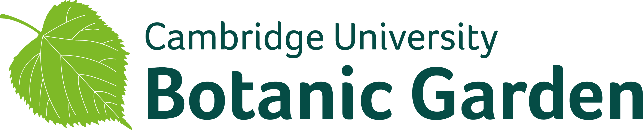 APPLICATION FOR FREE ADMISSION CARD TO CAMBRIDGE UNIVERSITY BOTANIC GARDENDEPARTMENT OF PLANT SCIENCESPlant Sciences staff can have an admission card to the Botanic Garden which allows access for FREE during normal opening hours.  Please complete the information below and return this form to Reception – Plant Sciences.Please note that undergraduate or postgraduate students need not apply as entry to the Garden may be gained using their University ID card.For Office Use Only:Date of Issue:Title ForenameSurnameDepartment/SectionStart DateFinish Date (if applicable)Internal Address(for issue of card)SignatureDate of application